   台北市不動產仲介經紀商業同業公會 函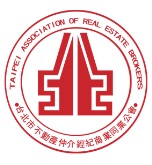                                                 公會地址：110台北市信義區基隆路1段111號8F-1                                                公會網址：http://www.taipeihouse.org.tw/                                                電子郵址：taipei.house@msa.hinet.net                                                聯絡電話：2766-0022傳真：2760-2255         受文者：各會員公司 發文日期：中華民國111年7月1日發文字號：北市房仲立字第111072號速別：普通件密等及解密條件或保密期限：附件： 主旨：全聯會來函有關協助政府推動「300億元中央擴大租金補貼方案」相關宣導海報及協助提供店面諮詢服務1事，轉發會員公司，請 查照。說明：依據中華民國不動產仲介經紀商業同業公會全國聯合會111年7月1日房仲全聯芳字第111098號函辦理。內政部「300億元中央擴大租金補貼方案」將於7月1日至8月31日間開放線上申請，營建署業已完成「公益出租人海報」及「租金補貼宣傳海報」(詳如附件)，敬請 貴公司張貼於店面櫥窗並協助諮詢。若 貴公司有意協助提供「300億元中央擴大租金補貼方案」之店面諮詢服務，敬請7/7前填寫下列回執表，以利本會彙整後提供全聯會回報內政部營建署刊登於三百億租金補貼專區供民眾查詢。正本：各會員公司副本：有意協助提供「300億元中央擴大租金補貼方案」店面諮詢之回執表(請填寫報名表傳真2760-2255，並來電公會2766-0022確認)公司名稱地址電話公司網站連結